NEW FOREST PONY BREEDING AND CATTLE SOCIETY  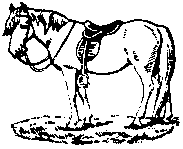 INTERNATIONAL JUDGES LISTJUDGES APPROVED BY THEIR SOCIETIES FOR INTERNATIONAL JUDGINGGREAT BRITAINBRITISH JUDGES APPROVED FOR INTERNATIONAL JUDGINGMs Gill Wright Yewtree Cottage, Crow Lane, Ringwood, Hants BH24 3EATel: 07710 358555 Email: nfpony@btinternet.comMr Malcolm FrySunnyside, Newbridge Village, Cadnam, Southampton SO40 2NWTel:   07790 093656Email: mfry@eastleigh.ac.ukMrs Suzanne KempeBull Hill Farm, Bull Hill, Lymington, Hants  SO41 5RATel: 01590 675854Email: suzannekempe@uwclub.netMs Kerry Dovey-WhitingColt’s Rest, Lyndhurst Road, Beaulieu, Hants SO42 7YPTel:  07715 889711 Email: kldovey@icloud.comMrs Jacqui LowthNewland House, Exford, Minehead, Somerset TA24 7NFTel:  01643 831113   Email: jacqui.lowth@btconnect.comThe following judges who live in continental Europe are on the Society’s Approved ‘A’ PanelDIBDEN Mrs N, Boussiroux, 23240 Le Grand Bourg, FranceTel: 00 33 555 637285  Mobile: 00 33 662 562092BALL, Mr M T, Vielle Ferme, La Bernardrie, La Chappel Baton, Vienne, France 86250Tel: 09 67 35 14 23LANGORGEN, Mr Stein, Hanevoldveien 3, 3090 Hof, NORWAY  Tel: 004798851930HELLUM, Mrs Susan, Eidsten, 3267 Larvik, Norwaysusahe@online.noLARSSON, Mr Martin, Fjarlov 1347, Idyllens Stuteri, 288 90 Vinslov, SwedenIdyllen@telia.comMEYBECK Monsieur Alexandre, 29ter, Rue de la Muette, Maisons Laffitte, 78600 FranceTel: 00 33 6 03 18 71 98WIENECKE Mr Ole, Horsemosen Stud, Denmarkhorsemosen@vip.cybercity.dkSWEDENSwedish Judges approved for International JudgingMadeleine Beckman, Hönsstigen 2, 311 92 Falkenberg +46 706-420 544   
beckman@carnabyconnemara.seHåkan Erlandsson, Stackarp, 340 12 Annerstad +46 075-700 710   hakan@lby.seChristina Ivarsson, Korsgård 314, 231 58 Vessigebro +46 346-203 24    Christina.i@gekas.seMartin Larsson, Fjärlöv 1347, 288 90 Vinslöv  +46 733-264 634   idyllen@telia.com
Alf Johansson, Toftamåla, 361 95 Långasjö  +46 477-630 49 
Elisabeth Ljungstorp, pl 271 Holmtebo, 615 95 Valdemarsvik +46 123 -512 81   ljungstorp@yahoo.com 